培训目标：1.清晰定位关键人才2.了解如何培养关键人才3.了解如何激励关键人才4.如何留住关键人才，成就高效团队
培训对象：企业中高层管理人员；基层管理人员【认证费用】中级600元/人;高级800元/人(参加认证考试的学员须交纳此费用，不参加认证考试的学员无须交纳)【备  注】1. 凡参加认证的学员，在培训结束参加考试合格者由<<国际职业认证标准联合会>>颁发<<职业经理人>>国际国内中英文版双职业资格证书，（国际国内认证／全球通行／社会认可／官方网上查询）；2. 凡参加认证的学员须课前准备大一寸红底或蓝底数码电子版照片；3．课程结束后20个工作日内将证书快递寄给学员.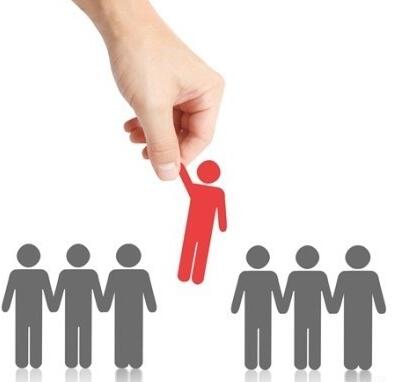 课程大纲：第一部分 关键人才的识别与培养一、绘制关键人才地图1、关键人才在不同公司定义和要求有差异2、寻找三有员工：有业绩、有潜力、有诚意3、岗位分布图4、能力素质分布图二、选拔与培养1、既会干又能说2、内在成就感高3、复合型与高精尖兼顾4、分享与开放5、培养领导力第二部分 关键人才的激励一、薪酬与福利激励1、不要让雷锋吃亏2、与自己可控结果挂钩3、选择权提高幸福感4、激励向最有效率的地方倾斜5、长期发展共赢二、激发内在动力1、增加使命感和成就感2、营造“简单便捷”的工作氛围3、“自由自在”4、打掉成长的天花板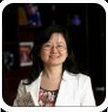 王老师介绍：北京盛世聚才高级讲师中国民企500强---中国万达集团独立董事创业板上市公司常年人力顾问清华大学MBA，并担任校外导师                                           中国人力资源开发研究会理事及特聘讲师担任中国建材、中国兵装集团管理顾问《销售与管理》、《中国培训》、《装备制造》等多家媒体知名撰稿人        个人简介王老师具有18年以上的企业经验和13年的专业咨询、培训工作经验，是中国本土管理实战专家的代表人物之一，擅长用中国传统智慧及西方先进管理思想解决中国企业管理中的实际问题，是中国现代企业管理理论的积极实践者和推动者。王老师具有丰富企业高层管理经验，学术造诣深厚。参与编撰《总裁日记》等国内畅销书籍，多次成为《销售与管理》、《中国培训》、《HR经理人》、《装备制造》、《中国房地产报》等国内一流杂志的撰稿人。品牌课程激励管理：《如何制定更具激励性的薪酬管理体系》、《全面薪酬与非物质激励体系设计》、《集团管控与HRBP》、《股权激励》、《企业激励机制设计创新》、《教练辅导与绩效管理提升》、《关键人才队伍的培养与激励》、《福利创新》经营管理：《组织变革管理》、《集团管控体系设计》、《互联网思维与管理创新》、《中国企业赢在未来的新思维》、《卓越绩效的组织体系搭建》、《目标管理与经营计划管理》、《制度设计工具与实战》、《卓有成效的流程设计工具与实战》培训时间：2017年12月01日（周五） 09：00--16：30 培训费用：1980元/人（含授课费、学员教材、茶点、会务费）培训地点：北京报名咨询：66057092/13651035941         王老师报名方式：将报名回执填写完整，请发邮件至wangyufei@bjssjc.com*********************************************************************************   报 名 回 执单位名称地    址邮 编邮 编联 系 人电   话邮 箱邮 箱参 课 人 姓 名参 课 人 姓 名职   务职   务职   务联  系  电  话电 子 邮 箱电 子 邮 箱电 子 邮 箱培训费总额:          RMB培训费总额:          RMB培训费总额:          RMB付款方式:  □现金       □支票     □电汇付款方式:  □现金       □支票     □电汇付款方式:  □现金       □支票     □电汇付款方式:  □现金       □支票     □电汇是否预定住宿:□是       □否是否预定住宿:□是       □否发票抬头：                                    （请正确填写，以便为您开具培训费发票）发票抬头：                                    （请正确填写，以便为您开具培训费发票）发票抬头：                                    （请正确填写，以便为您开具培训费发票）发票抬头：                                    （请正确填写，以便为您开具培训费发票）发票抬头：                                    （请正确填写，以便为您开具培训费发票）发票抬头：                                    （请正确填写，以便为您开具培训费发票）发票抬头：                                    （请正确填写，以便为您开具培训费发票）发票抬头：                                    （请正确填写，以便为您开具培训费发票）发票抬头：                                    （请正确填写，以便为您开具培训费发票）